Отчет о реализованном проекте инициативного бюджетирования в 2018 годув сельском поселении КазымВ результате проведения анкетирования среди жителей села Казым по выбору приоритетных проблем, требующих решения в рамках реализации проектов инициативного бюджетирования в сельском поселении Казым, жителями села был выбран проект «Поликультурная навигация села Казым». В рамках реализации проекта в селе Казым были установлены многоязычные указатели улиц (на русском и хантыйском языках) и щит-указатель социально-значимых объектов села.10% денежных средств от общей суммы, затраченной на реализацию проекта собрали жители села Казым.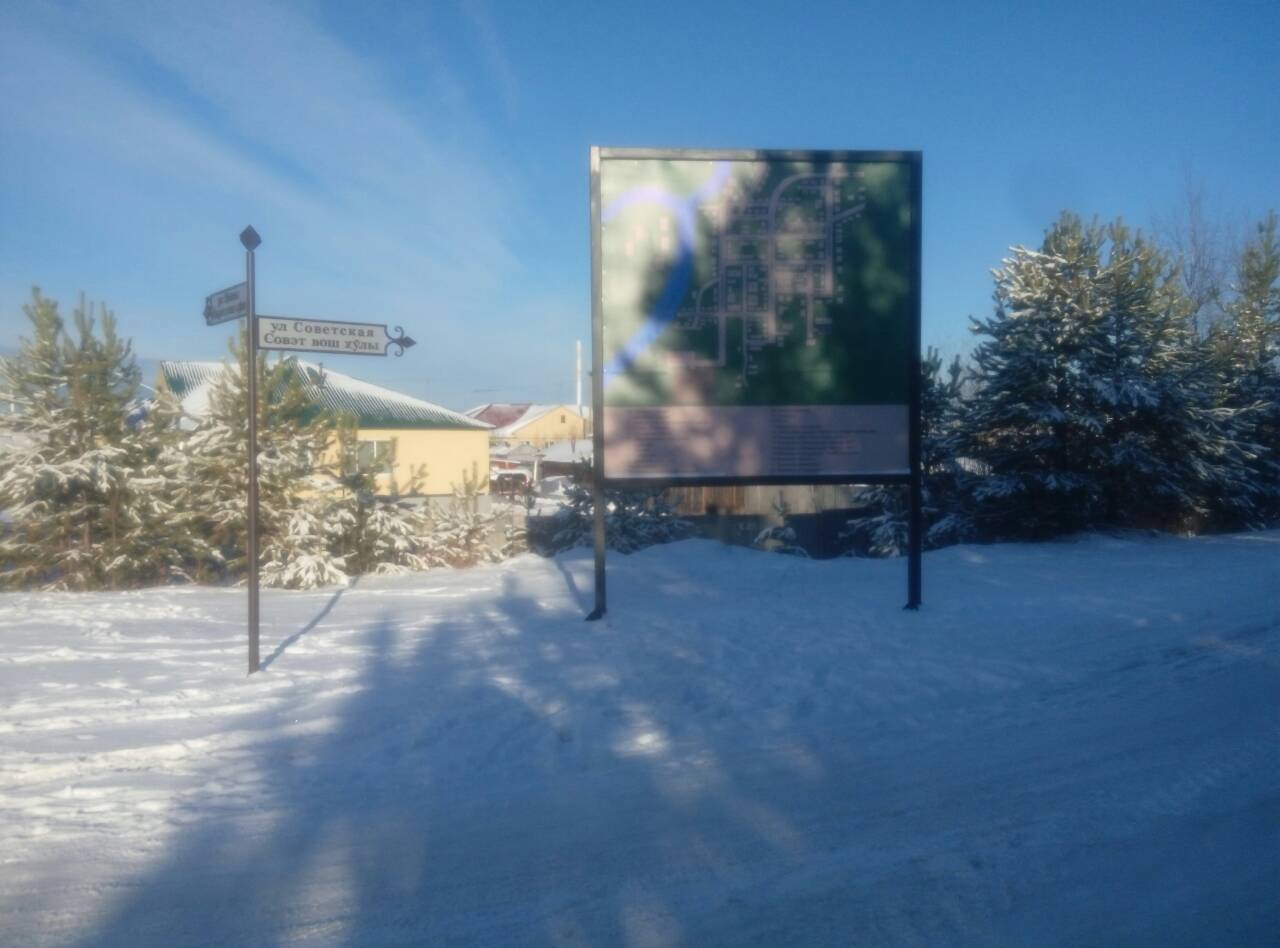 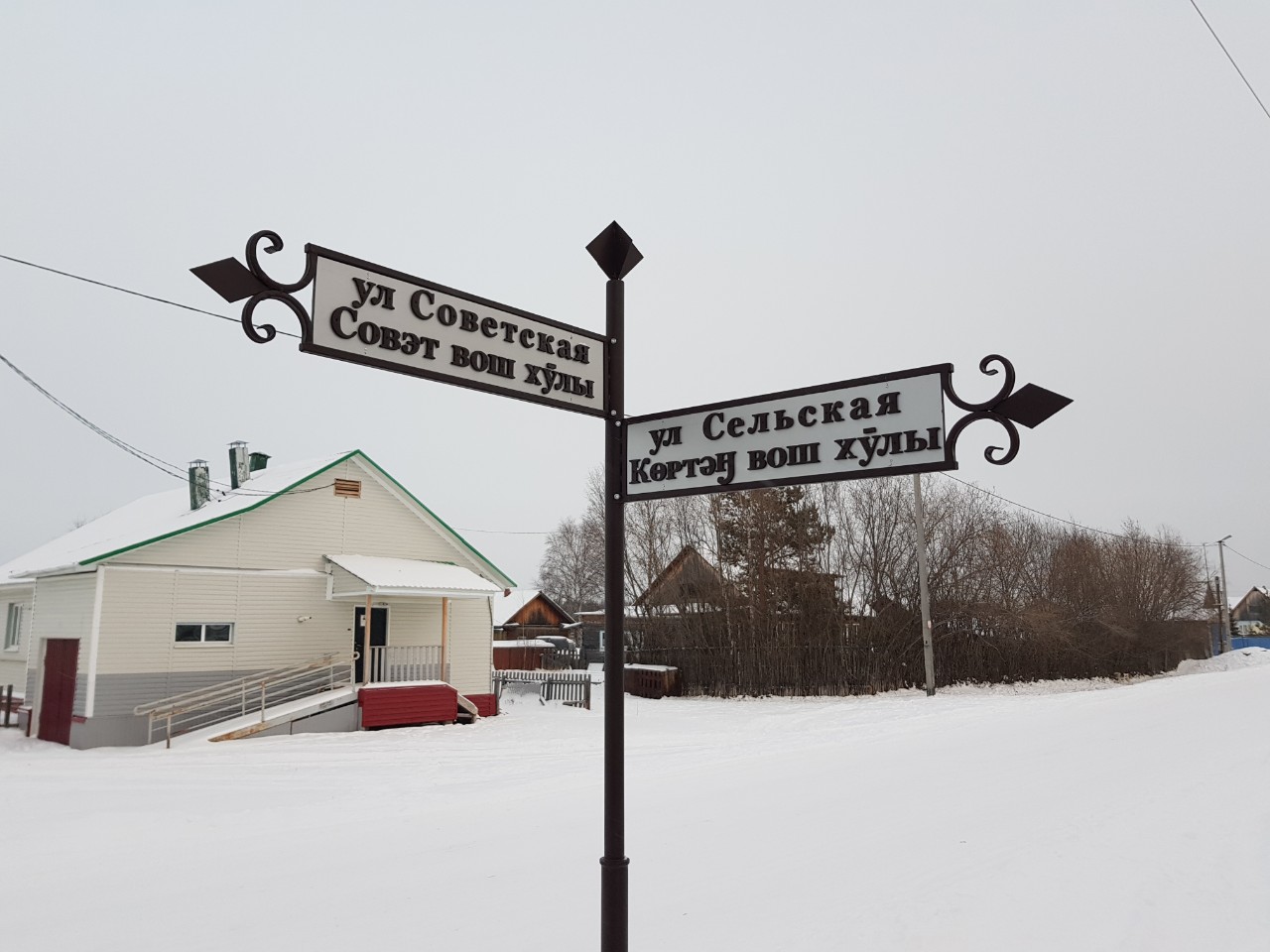 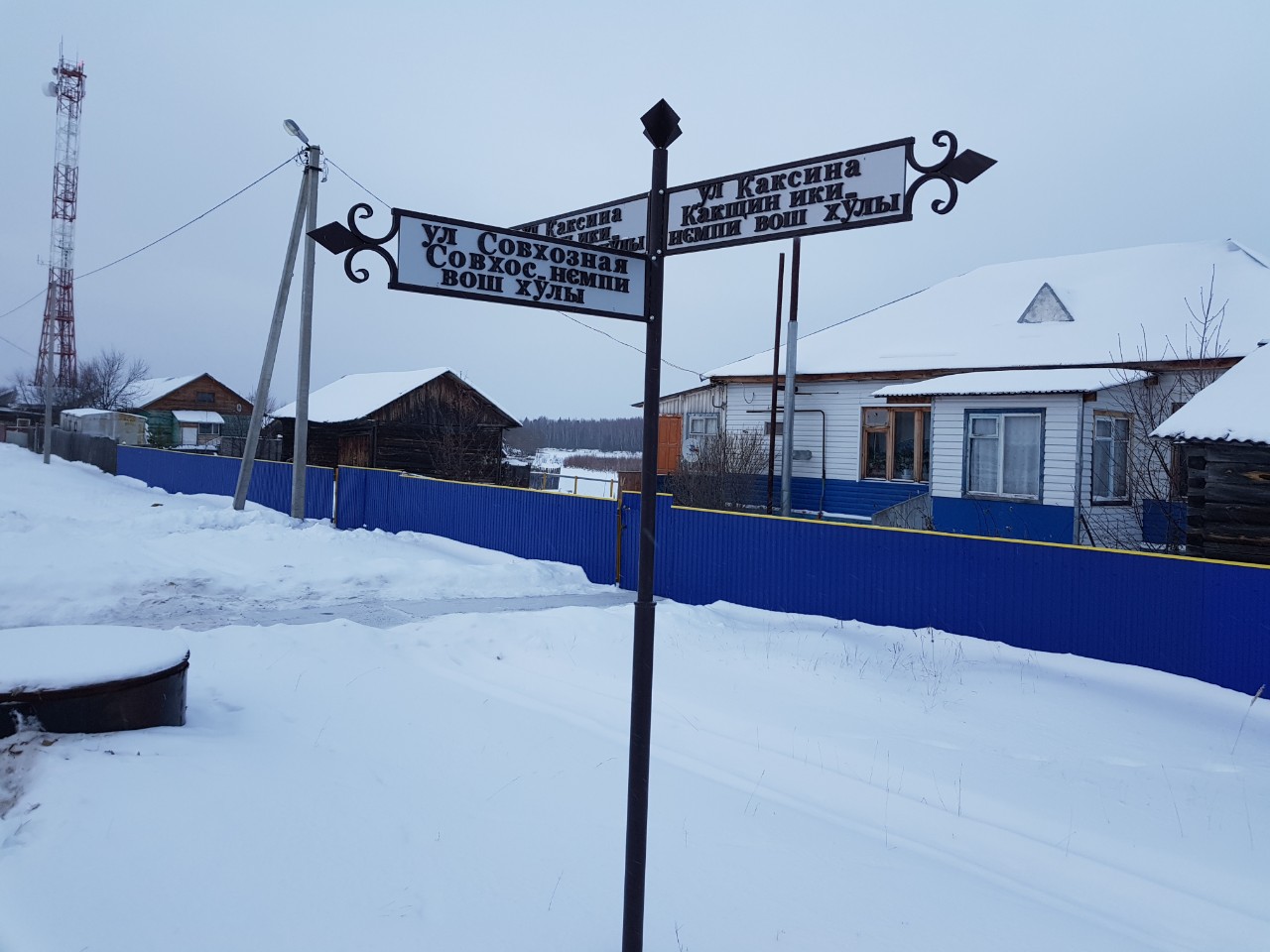 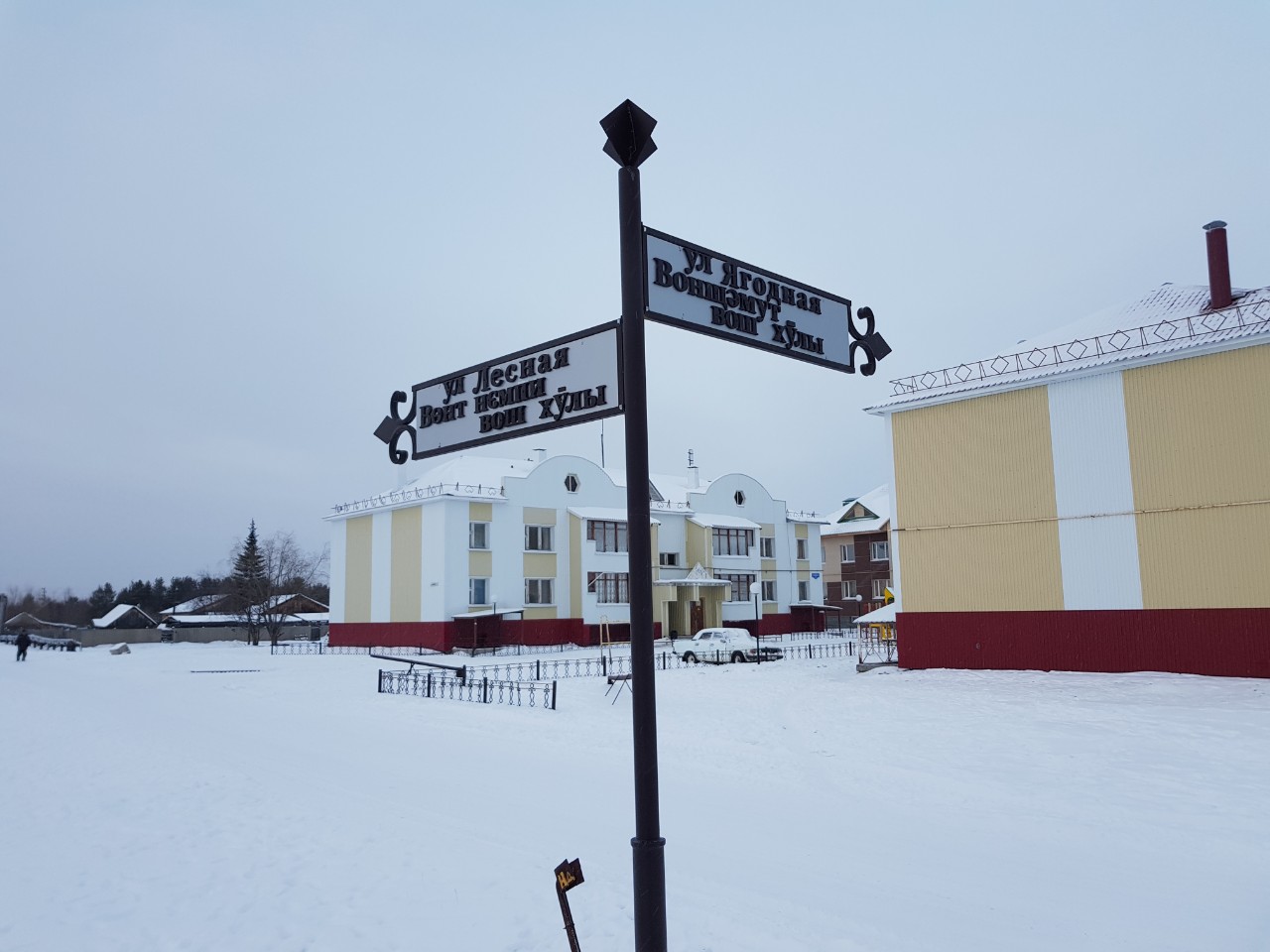 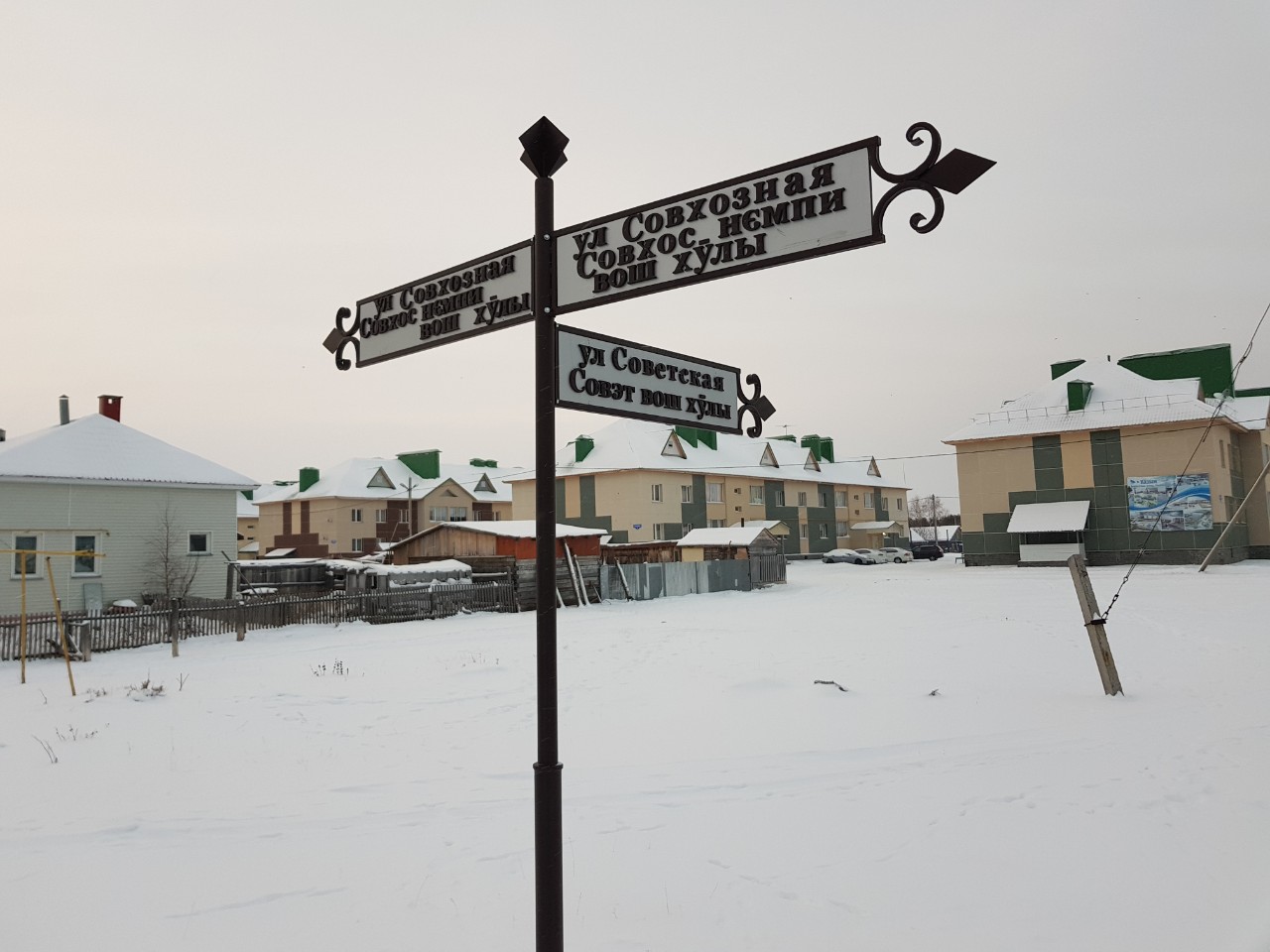 